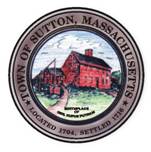       TOWN OF SUTTONBOARD OF ASSESSORS4 UXBRIDGE ROADSUTTON, MA  01590-1702  508-865-8722Meeting Minutes – October 18, 2016Present: Chairman Robert Nunnemacher	  Principal Assessor Joyce Sardagnola	Meeting called to order at 6:30 p.m.      Acceptance of MinutesMotion made by Chairman to accept minutes of October 11, 2016 meeting.  Unanimously approved by The Board.      Old & New BusinessThe Board met with the Board of Selectmen for a Classification Hearing to set the tax rate for FY2017If the tax rate is approved by the Department of Revenue for FY2017 it will be $16.50The Board discussed the Cyclicals and Revaluations for 2020      Decisions & Actions TakenThe Board signed seven (7) Motor Vehicle AbatementsThe Board approved two (2) Real Estate Exemptions:One (1) Surviving Spouse Exemption ApplicationOne (1) Veteran Exemption ApplicationThe Board assisted the public at the counter.The Board of Assessors adjourned its meeting of Tuesday, October 18, 2016 at or about 8:30 p.m. 	       Respectfully Submitted,Linda Hicks, Secretary 